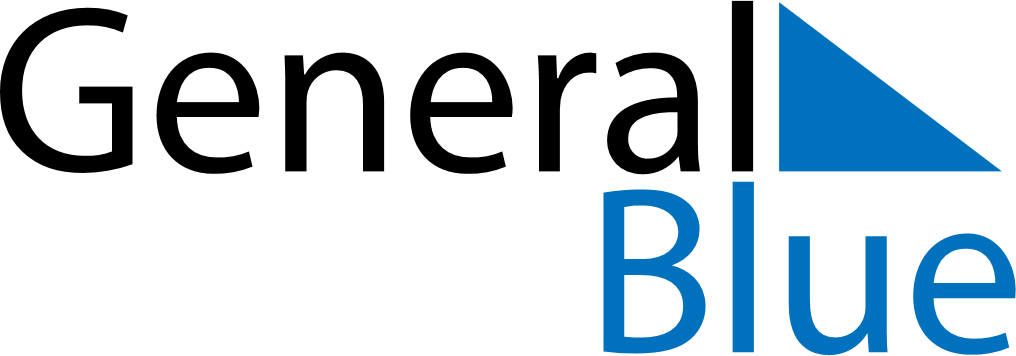 June 2025June 2025June 2025South AfricaSouth AfricaSundayMondayTuesdayWednesdayThursdayFridaySaturday123456789101112131415161718192021Father’s DayYouth Day222324252627282930